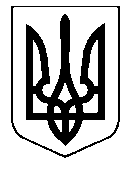 УкраїнаНОСІВСЬКА  МІСЬКА  РАДАНОСІВСЬКОГО  РАЙОНУ     ЧЕРНІГІВСЬКОЇ  ОБЛАСТІВИКОНАВЧИЙ  КОМІТЕТР І Ш Е Н Н Я29 листопада  2018 року                  м. Носівка	      		№ 378Про  Програму  надання соціальної матеріальної грошової допомоги
мешканцям Носівської ОТГна 2019-2021 рокиЗ  метою поліпшення матеріального стану громадян, що постійно мешкають на території Носівської територіальної громади та які перебувають у  складних  життєвих  обставинах, для недопущення зростання соціальної напруги в громаді, керуючись статтею 34 Закону України «Про місцеве самоврядування в Україні», виконавчий комітет міської ради вирішив:Схвалити проект Програми та Положення надання соціальної матеріальної грошової допомоги мешканцям ОТГ на 2019-2021 роки (додаються).Подати проект Програми та Положення надання соціальної матеріальної грошової допомоги мешканцям ОТГ на 2019-2021 роки на розгляд постійних комісій та сесії міської ради.Вважати таким,  що втратило чинність рішення виконавчого комітету № 343  від 28 листопада 2017 року  «Про Програму надання адресної  матеріальної допомоги громадянам на 2018-2019 роки».Контроль  за  виконанням  даного рішення  покласти  на заступника міського голови з питань гуманітарної сфери Міщенко Л.В. та начальника відділу СЗН Носівської міської ради Оксимець М.В.  Міський голова                   		                             	      В.М. Ігнатченко